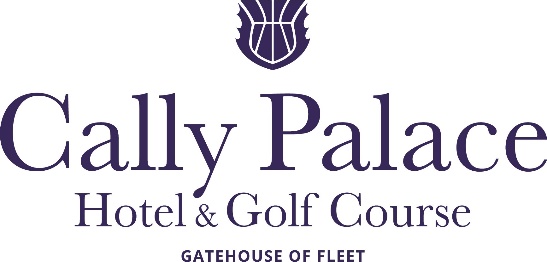 Snack Lunch MenuAvailable 12pm – 2pmSoup of the Day£6.50Soup & Sandwich Combo£13.50SANDWICHES – WHITE/BROWN BREAD/TOASTED WRAPCheese & Pickle £7.50Ham & Grain Mustard£8.00Chicken & Sweetcorn Mayo£8.00Tuna & Red Onion Mayo£7.75Roast Beef & Horseradish£8.00Tomato, Cucumber & Cream Cheese£7.25Portion of Chips£3.50Fruit Scone, Clotted Cream & Jam£4.95Home made Shortbread£1.95Pot of Coffee for 1£3.75Pot of Tea for 1£2.95Speciality Coffee/Tea                                          from£2.80